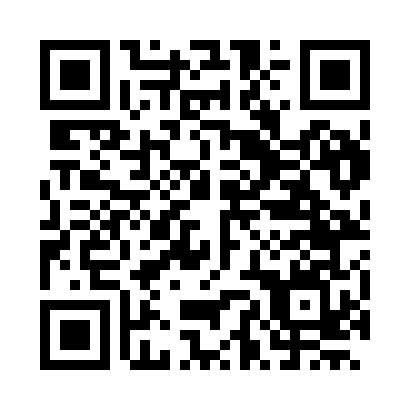 Prayer times for Loperhet, FranceWed 1 May 2024 - Fri 31 May 2024High Latitude Method: Angle Based RulePrayer Calculation Method: Islamic Organisations Union of FranceAsar Calculation Method: ShafiPrayer times provided by https://www.salahtimes.comDateDayFajrSunriseDhuhrAsrMaghribIsha1Wed5:386:572:146:149:3210:522Thu5:366:562:146:159:3310:543Fri5:346:542:146:159:3510:564Sat5:326:532:146:169:3610:575Sun5:306:512:146:169:3810:596Mon5:276:492:146:179:3911:017Tue5:256:482:146:179:4011:038Wed5:236:462:146:189:4211:059Thu5:216:452:146:189:4311:0710Fri5:196:432:146:199:4511:0911Sat5:186:422:146:199:4611:1112Sun5:166:412:146:209:4711:1313Mon5:146:392:146:209:4911:1414Tue5:126:382:146:219:5011:1615Wed5:106:372:146:219:5111:1816Thu5:086:352:146:229:5211:2017Fri5:066:342:146:229:5411:2218Sat5:056:332:146:239:5511:2419Sun5:036:322:146:239:5611:2620Mon5:016:312:146:249:5811:2721Tue5:006:302:146:249:5911:2922Wed4:586:292:146:2510:0011:3123Thu4:566:272:146:2510:0111:3324Fri4:556:272:146:2610:0211:3425Sat4:536:262:146:2610:0311:3626Sun4:526:252:146:2710:0511:3827Mon4:516:242:146:2710:0611:3928Tue4:496:232:156:2710:0711:4129Wed4:486:222:156:2810:0811:4230Thu4:476:212:156:2810:0911:4431Fri4:466:212:156:2910:1011:45